BCHT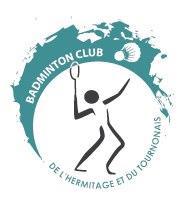 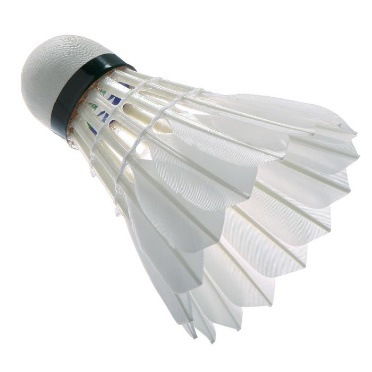 10 Allée des Dames07300 TOURNON SUR RHONEwww.bcht.frcontact@bcht.frTel : 06 68 42 60 54Le BCHT organise son les 27, 28 et 29 aoûtHORAIRES ET LIEUVendredi 27 Aout de 19h à 22hSamedi 28 et dimanche 29 Août de 9h à 17hLe stage aura lieu au gymnase Jeannie Longo à Tournon-sur-RhôneENCADREMENTSylvain SPEL (DESJEPS Badminton)BCHT10 Allée des Dames07300 TOURNON SUR RHONEwww.bcht.frcontact@bcht.frTel : 06 68 42 60 54STAGE DE REPRISE ADULTES FICHE D’INSCRIPTIONRenseignementsNom : …………………………………………………………… Prénom :…………………………………………………Né(e) le : ……………………………………………………… N° de licence : …………………………………………Club si non-BCHT : ……………………………………………………………………………………………………………Adresse : ……………………………………………………………………………………………………………………………Code postal : …………………………………………… Ville : ………………………………………………………Tél. portable : ………………………………Adresse électronique: ………………………………………………………………………………………………………Tarif :	☐ Licencié FFBaD  ☐ Adhérents BCHT  ☐ Adhérents BCHT - FamilleInformations Le stage se déroule au gymnase Jeannie Longo de Tournon Sur Rhône les :Vendredi 27 Août de 19h à 22hSamedi 28 Août de 9h à 17hDimanche 29 Août de 9h à 17h	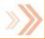 Les repas pourront se faire sur place les midis, ils sont à prévoir par les joueurs.La date limite d’inscription est fixée au 21 AoûtTout joueur dont le responsable légal n’aura pas fourni un dossier complet ne pourra participer au stage.Le stage est ouvert à tous les licenciés :Vétérans/Séniors/Juniors/CadetsMinimes si évoluant déjà en compétition Adultes et après accord des entraineurs.Prévoir : Tenue de sport, chaussures d’intérieur, matériel de badminton, bouteille d’eau.Les gestes barrière et règles sanitaires en vigueur à la date du stage devront être respectésPOUR LES STAGIAIRES MINEURSAutorisation ParentaleJe soussigné(e), Monsieur, Madame ……………………………………………………………… représentant légal de ………………………………………………………………… autorise mon enfant à participer aux activités de l’association dans le cadre du stage. En cas d’urgence, j’autorise par ailleurs pour mon enfant toute intervention médicale qui pourrait s’avérer nécessaire.Aspects médicauxAllergie(s) connue(s) : ……………………………………………………………………………………….……………………Autres points utiles à signaler : ………………………………………………………………………………………………..Droit à l’imageJe soussigné(e), Monsieur et Madame…………………………………………………………………………… représentants légaux autorisent l’utilisation des photos ou des images filmées de mon enfant dans le cadre de :Productions de documents de formations d'entraîneurs, Des opérations de communication avec les partenaires ou les médias Des supports web du BCHT. Lesdites images ne pourront pas être utilisées en dehors de ce cadre.Personnes à prévenir en cas d’urgence :PèreNom : …………………………………….. Prénom : …………………………..Tél Domicile : ………………………….. Tél Portable : ………………………….. Tél Travail : ………………………….MèreNom : …………………………………….. Prénom : …………………………..Tél Domicile : ………………………….. Tél Portable : ………………………….. Tél Travail : ………………………….Date : …………………… SignatureTARIFSLicenciés FFBad………………………50 €Adhérents BCHT……………………  40 €BCHT Famille (Valable pour une deuxième inscription) ………….. 30 €Tarif Journée	………………….. 30 €INSCRIPTIONSDate limite le 21 Août.Fiche d’inscription + règlement :A remettre à un membre du CA ou à un des encadrants sur un créneau A envoyer à l’adresse du club